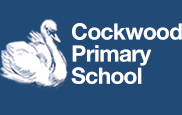 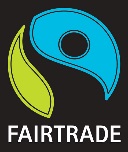 Cockwood  Primary School’s Fair Trade PolicyThe Student Fair trade steering committee (school council members), Staff and governors will work together to support Fair trade and educate the pupils, families and community surrounding Cockwood Primary School in the importance of Fair trade.The main three aims will be;To raise money to support Traid Craft and Oxfam with at least two events per school year.  The School council will set up a Fair trade café.  The cafe will serve Fair trade refreshments and Traid craft gifts to staff, parents, children and the local community.Support our local town’s Fair trade group (Dawlish Fair trade Friends) by helping to organise and support local events on a continuing basis. Agreed by					Signature				DateMrs L Curry (Head Teacher 		…………………………………………		……………………………………		Mr Cliff Curd (Governor)	       ……………………………………	…….		…………………………………		Mrs C Jacques (TA)	            ……………………………………………		……………………………………Mrs E Morris (HLTA)	        …………………………………………..		……………………………………			Student Fair Trade                                 ……………………………………………………..		…………………………………………Steering committee	                ……………………………………………………...	…………………………………………                                                                  ………………………………………………………		…………………………………………                                                                 ………………………………………………………		…………………………………………..                                                                 ………………………………………………………		…………………………………………….